О внесении изменений в План деятельности Управления Федеральной службы по надзору в сфере связи, информационных технологий и массовых коммуникаций по Южному федеральному округу на 2023 годВ связи с прекращением деятельности газеты «Новая Актуальная газета» (свидетельство о регистрации СМИ от 15.09.2011 серия ПИ № ФС 77 - 46572) по решению учредителя в соответствии с требованиями ст. 16 Закона Российской Федерации от 27.12.1991 № 2124-I «О средствах массовой информации» (Приказ ЦА от 19.05.2023 № 105-смк), п р и к а з ы в а ю:	1. Исключить из раздела 2.3 «Осуществление мероприятий по контролю (надзору) за соблюдением законодательства Российской Федерации о средствах массовой информации, при проведении которых не требуется взаимодействие с проверяемыми (контролируемыми) лицами (СН СМИ)» Плана деятельности Управления Федеральной службы по надзору в сфере связи, информационных технологий и массовых коммуникаций по Южному федеральному округу на 2023 год (далее – План деятельности на 2023 год), утвержденного 18.11.2022, мероприятие по систематическому наблюдению в отношении газеты «Новая Актуальная газета»:2. Начальнику ОКНСМК А.В. Целовальникову:В срок до 04.09.2023 внести соответствующие изменения в электронную версию Плана деятельности на 2023 год, сформированного в ЕИС.3. Врио начальника ОЗПД О.Д. Ивановой:В срок до 06.09.2023 на Интернет-странице Управления Роскомнадзора по Южному федеральному округу сайта Роскомнадзора разместить информацию о внесенном изменении в План деятельности в 2023 году.4. Контроль за исполнением настоящего приказа возложить на заместителя руководителя Е.В. Долакову.Врио руководителя                                                                                В.В. Меньшикова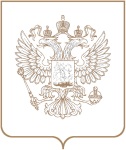 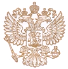 РОСКОМНАДЗОРУПРАВЛЕНИЕ ФЕДЕРАЛЬНОЙ СЛУЖБЫ ПО НАДЗОРУ В СФЕРЕ СВЯЗИ, ИНФОРМАЦИОННЫХ ТЕХНОЛОГИЙ И МАССОВЫХ КОММУНИКАЦИЙ ПО ЮЖНОМУ ФЕДЕРАЛЬНОМУ ОКРУГУПРИКАЗРОСКОМНАДЗОРУПРАВЛЕНИЕ ФЕДЕРАЛЬНОЙ СЛУЖБЫ ПО НАДЗОРУ В СФЕРЕ СВЯЗИ, ИНФОРМАЦИОННЫХ ТЕХНОЛОГИЙ И МАССОВЫХ КОММУНИКАЦИЙ ПО ЮЖНОМУ ФЕДЕРАЛЬНОМУ ОКРУГУПРИКАЗРОСКОМНАДЗОРУПРАВЛЕНИЕ ФЕДЕРАЛЬНОЙ СЛУЖБЫ ПО НАДЗОРУ В СФЕРЕ СВЯЗИ, ИНФОРМАЦИОННЫХ ТЕХНОЛОГИЙ И МАССОВЫХ КОММУНИКАЦИЙ ПО ЮЖНОМУ ФЕДЕРАЛЬНОМУ ОКРУГУПРИКАЗ№Краснодар№ п/п мероприятияСведения о проверяемом средстве массовой информацииСведения о проверяемом средстве массовой информацииСведения о проверяемом средстве массовой информацииПериод проведения мероприятия по контролюПериод проведения мероприятия по контролю№ п/п мероприятияПолное наименование средства массовой информацииНомер свидетельства о регистрации СМИФорма распространения№ п/п мероприятияПолное наименование средства массовой информацииНомер свидетельства о регистрации СМИФорма распространенияначалоокончание123456249 Новая Актуальная газетаПИ № ФС 77 - 46572печатное СМИ газета02.10.202331.10.2023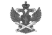 Документ подписан электронной подписью в системе электронного документооборота РоскомнадзораСВЕДЕНИЯ О СЕРТИФИКАТЕ ЭПСВЕДЕНИЯ О СЕРТИФИКАТЕ ЭПСертификатВладелецДействителен